Name:__________________________		Date:____________________		Period:_______What’s in a Character?Directions:   Look at the screenshots of each movie character below. List every detail that you notice in these scenes. What is the character wearing? What is he doing? What kind of environment is he in? What other objects are also in the shot? Based on your observations, choose three details that you find particularly interesting and write them in the third column next to “Observation.” What could these details say about the character’s personality? Remember, you are just making an educated guess – there is no one correct answer, since these details could have different interpretations. Name:____________________________  Date:____________________ Period:____________________FILM TERM NOTESI. Basic Film Terms	A. Shot: continuous footage between two _________; everything before a change in ______________ or _______________________ in a scene. 		a. Close-up shot: the subject fills the ___________________. It may be the ________, another __________________, or an _____________________________.		b. Medium shot: shows the subject from the ______________ up.		c. Long shot: shows the entire subject from ____________ to _________.		d. Distance shot: shows the subject as extremely ____________ in relation to the ________________________________.	B. Scene: a series of _____________ (or one long one) that takes place in a single ___________________.	C. Framing: the way a _____________ is positioned in a ________________.	D. Editing: the way that ____________ are _________________________. 	E. Mise-en-scène:  a ______________ term meaning “___________________________,” or all the details that make up a shot (costumes, lighting, set design, etc). II. Angles and Movement	A. High Angle Shot: the subject is shown from ____________, so that the viewers are looking _____________ on him/her.	B. Low Angle Shot: The subject is shown from ____________, so that the viewers are looking ___________ at him/her.	C. Pan: a camera movement from ___________ to ____________in a single shot.	D. Tilt: a camera movement ____________or _____________in a single shot.	E. Tracking Shot: a camera movement where the camera ______________ the subject on ______________, often riding on a track.	F. Zoom: going from a _____________________towards a __________________or vice versa. As the subject becomes closer, the background will become more ___________.ScreenshotWhat’s in the Shot?What Does This Tell You?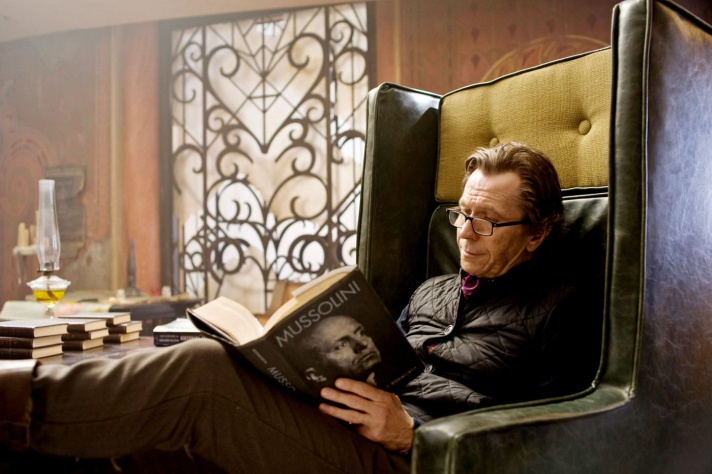 *Note: The title of his book is Mussolini. *Clothing:_______________________________________________________________________________________________Body Language:_________________________________________________________________________________________Location:____________________________________________________________Surrounding Objects:____________________________________________________________________________________Observation:_________________________________________________Personality Trait:____________________________________________Observation:_________________________________________________Personality Trait:______________________________________________Observation:___________________________________________________Personality Trait:______________________________________________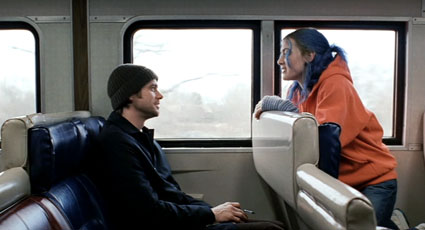 * Note: The girl is the character that I want you to look at here.Clothing:_______________________________________________________________________________________________Body Language:_________________________________________________________________________________________Location:____________________________________________________________Surrounding Objects:____________________________________________________________________________________Observation:_________________________________________________Personality Trait:____________________________________________Observation:_________________________________________________Personality Trait:______________________________________________Observation:___________________________________________________Personality Trait:______________________________________________